ГОТОВИМСЯ К ВПРПрочитайте текст и выполните задания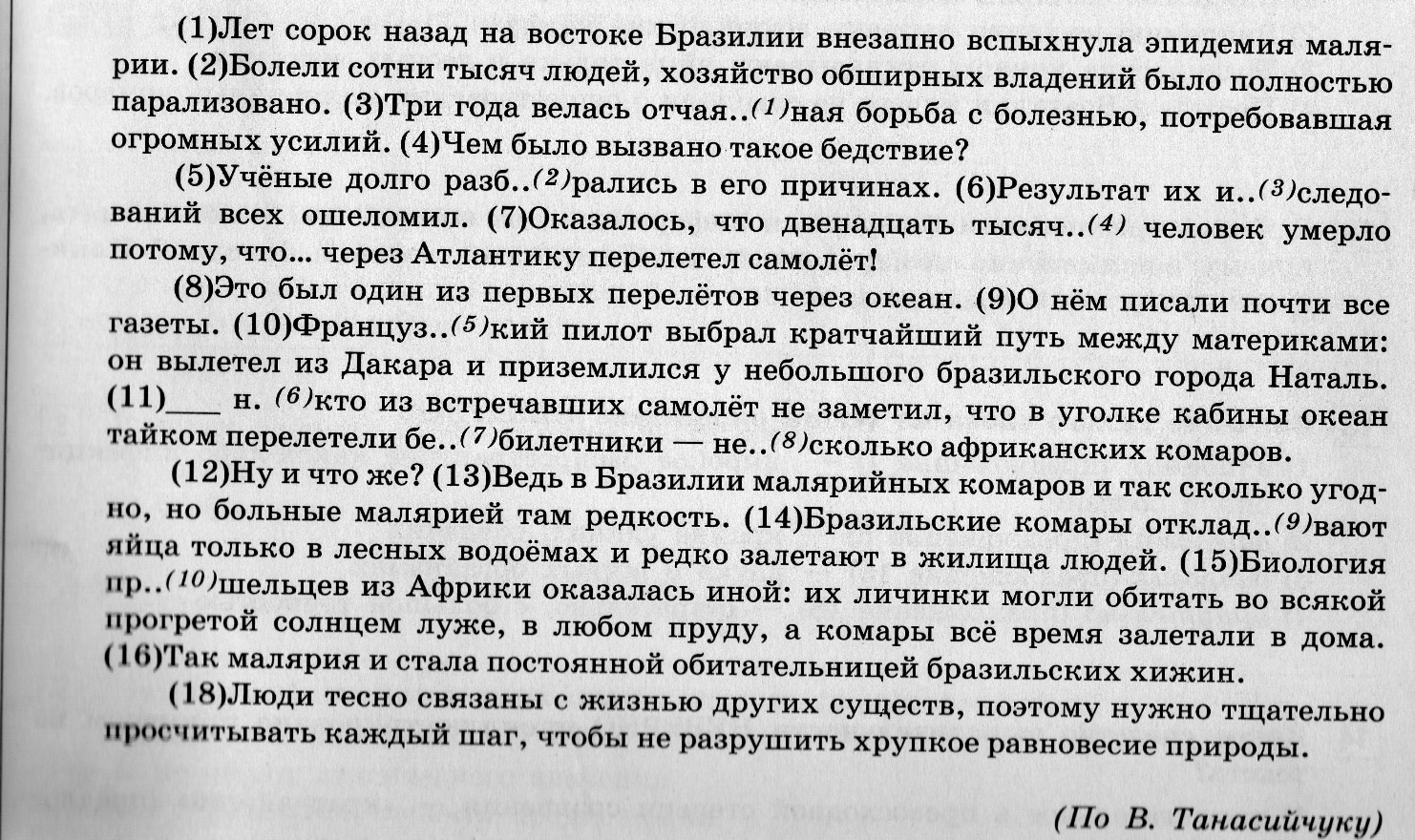 Укажите высказывание, которое искажает содержание текста:Эпидемия малярии парализовала хозяйственную жизнь на востоке БразилииЭпидемию малярии вызвали африканские комарыБразильские комары откладывают яйца только в лесных водоемахПрежде в Бразилии ничего не слышали о существовании малярийных комаров (2 б)В каком предложении содержится информация, из которой можно понять, почему африканские комары стали возбудителями опасной болезни? Напишите номер этого предложения.__________ (1б)